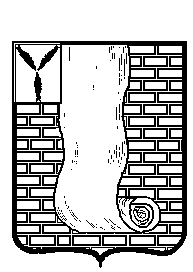 АДМИНИСТРАЦИЯКРАСНОАРМЕЙСКОГО МУНИЦИПАЛЬНОГО РАЙОНА  САРАТОВСКОЙ ОБЛАСТИПОСТАНОВЛЕНИЕ                                                                         г. КрасноармейскАдминистративный регламентпредоставления муниципальной услуги«Присвоение спортивных разрядов «второй спортивный разряд»,«третий спортивный разряд» и квалификационных категорийспортивных судей «спортивный судья второй категории»,«спортивный судья третьей категории»1. Общие положения1.1. Административный регламент предоставления муниципальной услуги «Присвоение спортивных разрядов «второй спортивный разряд», «третий спортивный разряд» и квалификационных категорий спортивных судей «спортивный судья второй категории», «спортивный судья третьей категории» (далее - Административный регламент, муниципальная услуга) разработан в целях повышения качества и доступности муниципальной услуги, создания комфортных условий для ее получателей.1.2. Заявителями на предоставление муниципальной услуги (далее -заявители) являются:- региональная или местная спортивная федерация по месту                 их территориальной сферы деятельности, а в случае их отсутствия - физкультурно-спортивная организация, организация, осуществляющая спортивную подготовку, или образовательная организация, осуществляющая деятельность в области физической культуры и спорта, по месту                    их нахождения (для присвоения спортивных разрядов «второй спортивный разряд», «третий спортивный разряд»);- региональная спортивная федерация по месту территориальной сферы деятельности (для присвоения квалификационных категорий спортивных судей «спортивный судья второй категории», «спортивный судья третьей категории»).При присвоении спортивных разрядов «второй спортивный разряд», «третий спортивный разряд» и квалификационных категорий спортивных судей «спортивный судья второй категории», «спортивный судья третьей категории» по военно-прикладным и служебно-прикладным видам спорта муниципальная услуга не предоставляется.От имени заявителей за предоставлением муниципальной услуги вправе обратиться их представители, действующие на основании документов, удостоверяющих их полномочия.1.3. Спортивные разряды, квалификационные категории спортивных судей присваиваются следующим кандидатам:- гражданам Российской Федерации - спортсменам за выполнение норм и (или) требований Единой всероссийской спортивной классификации           и условий их выполнения по итогам выступлений на официальных спортивных соревнованиях или физкультурных мероприятиях, включенных  в Единый календарный план межрегиональных, всероссийских                        и международных физкультурных мероприятий и спортивных мероприятий, а также в календарные планы официальных физкультурных мероприятий           и спортивных мероприятий субъектов Российской Федерации, календарные планы физкультурных мероприятий и спортивных мероприятий муниципальных образований по предложениям региональных или местных спортивных федераций (для присвоения спортивных разрядов «второй спортивный разряд», «третий спортивный разряд»);- гражданам Российской Федерации, достигшим возраста 16 лет, после выполнения требований к сдаче квалификационного зачета (экзамена)      (для присвоения квалификационной категории спортивного судьи «спортивный судья третьей категории»);- гражданам Российской Федерации, имеющим квалификационную категорию спортивного судьи «спортивный судья третьей категории»,          но не ранее чем через один год со дня присвоения такой категории,                       а также спортивное звание «мастер спорта России международного     класса» или «мастер спорта России» по соответствующему виду спорта    (для присвоения квалификационной категории спортивного судьи «спортивный судья второй категории»).1.4. Порядок информирования о предоставлении муниципальной услуги.1.4.1. Муниципальная услуга предоставляется отделом по социальной политике, охране труда и трудовым отношениям администрации Красноармейского муниципального района .Сведения о месте нахождения отдела и контактная информация.Адрес и контактный телефон отдела  для консультаций                 по вопросам предоставления муниципальной услуги: 412800, г. Красноармейск,     ул. Ленина, д. № 62, телефон: (8452) 02-29-25.Адрес и контактный телефон отдела по социальной политике, охране труда и трудовым отношениям принимающего представления и документы на предоставление муниципальной услуги: 412800, г. Красноармейск,                       ул. Ленина, д. № 62, каб. № 75, телефон: (8452) 02-29-25.График приема заявителей: понедельник - пятница с 8.00 до 17.00 часов (перерыв с 13.00 до 14.00 часов).Прием заявителей на получение муниципальной услуги производится специалистами отдела по социальной политике, охране труда и трудовым отношениям (далее - Специалисты): понедельник - пятница с 11.00 до 17.00 часов (перерыв с 13.00 до 14.00 часов). Прием заявителей ведется без предварительной записи.1.4.2. На официальном сайте администрации Красноармейского муниципального района размещается следующая информация:- сведения о местонахождении, контактные телефоны, адреса электронной почты отдела по социальной политике, охране труда и трудовым отношениям администрации Красноармейского муниципального района;- график работы отдела по социальной политике, охране труда и трудовым отношениям администрации Красноармейского муниципального района;- извлечения из нормативных правовых актов, регулирующих предоставление муниципальной услуги;- текст Административного регламента с приложениями.1.5. Представление информации заявителям о порядке и ходе предоставления муниципальной услуги осуществляется в соответствии          с Федеральным законом от 2 мая 2006 г. № 59-ФЗ «О порядке рассмотрения обращений граждан Российской Федерации».1.5.1. Основанием для информирования о порядке и ходе предоставления муниципальной услуги является устное или письменное обращение заявителя.1.5.2. Консультации о порядке и ходе предоставления муниципальной услуги осуществляются Специалистами:- устно (при личном обращении или при обращении по телефону);- в письменном виде;1.5.3. При личном обращении или обращении по телефону представляется следующая информация:- сведения о местонахождении, контактные телефоны отдела по социальной политике, охране труда и трудовым отношениям администрации Красноармейского муниципального района;- график работы отдела по социальной политике, охране труда и трудовым отношениям администрации Красноармейского муниципального района;- наименования нормативных правовых актов, регулирующих предоставление муниципальной услуги;- перечень документов, которые необходимы для предоставления муниципальной услуги, и требования к ним;- консультация по форме заполнения документов;- срок предоставления муниципальной услуги;- основания для отказа в предоставлении муниципальной услуги;- порядок обжалования действий (бездействия) и решений, осуществляемых (принятых) в ходе предоставления муниципальной услуги;- сведения о ходе предоставления муниципальной услуги.                  Для получения указанных сведений заявитель сообщает дату и номер учетной записи согласно расписке, полученной при подаче документов;- график приема Специалистами.1.5.4. Письменное обращение, поступившее в отдел по социальной политике, охране труда и трудовым отношениям администрации Красноармейского муниципального района, подлежит обязательному рассмотрению в порядке, установленном Федеральным законом от 2 мая 2006 г. № 59-ФЗ «О порядке рассмотрения обращений граждан Российской Федерации».2. Стандарт предоставления муниципальной услугиНаименование муниципальной услуги «Присвоение спортивных разрядов «второй спортивный разряд», «третий спортивный разряд» и квалификационных категорий спортивных судей «спортивный судья второй категории», «спортивный судья третьей категории». Муниципальная услуга предоставляется отделом по социальной политике, охране труда и трудовым отношениям администрации Красноармейского муниципального района.2.1. Результатом предоставления муниципальной услуги является присвоение спортивных разрядов «второй спортивный разряд», «третий спортивный разряд» и квалификационных категорий спортивных судей «спортивный судья второй категории», «спортивный судья третьей категории».2.2. Срок принятия решения о предоставлении муниципальной услуги не должен превышать двух месяцев со дня поступления документов                       о предоставлении муниципальной услуги.2.2.1. В случае принятия решения о присвоении спортивных разрядов «второй спортивный разряд», «третий спортивный разряд»                               и квалификационных категорий спортивных судей «спортивный судья второй категории», «спортивный судья третьей категории», срок выдачи  документов, являющихся результатом предоставления муниципальной услуги, не должен превышать 10 рабочих дней.2.2.2. В случае принятия решения об отказе в присвоении спортивных разрядов «второй спортивный разряд», «третий спортивный разряд»                и квалификационных категорий спортивных судей «спортивный судья второй категории», «спортивный судья третьей категории» отдел по социальной политике, охране труда и трудовым отношениям направляет заявителю обоснованный письменный отказ и возвращает документы в течение пяти рабочих дней со дня принятия такого решения.2.3. Предоставление муниципальной услуги осуществляется                       в соответствии со следующими нормативными правовыми актами:- Федеральным законом от 2 мая 2006 г. № 59-ФЗ «О порядке рассмотрения обращений граждан Российской Федерации» (первоначальный текст опубликован в издании «Собрание законодательства Российской Федерации» от 8 мая 2006 г. № 19, ст. 2060);- Федеральным законом от 27 июля 2006 г. № 152-ФЗ «О персональных данных» (первоначальный текст опубликован в издании «Собрание законодательства Российской Федерации» от 31 июля 2006 г. № 31 (ч. 1),    ст. 3451);- Федеральным законом от 4 декабря 2007 г. № 329-ФЗ «О физической культуре и спорте в Российской Федерации» (первоначальный текст опубликован в издании «Российская газета» от 8 декабря 2007 г. № 276);- Федеральным законом от 27 июля 2010 г. № 210-ФЗ «Об организации предоставления государственных и муниципальных услуг» (первоначальный текст опубликован в издании «Российская газета» от 30 июля 2010 г. № 168);- приказом Министерства спорта Российской Федерации                       от 20 февраля 2017 г. № 108 «Об утверждении Положения о Единой всероссийской спортивной классификации» (первоначальный текст опубликован на официальном интернет-портале правовой информации http://www.pravo.gov.ru 22 марта 2017 года);- приказом Министерства спорта Российской Федерации от 28 февраля 2017 г. № 134 «Об утверждении положения о спортивных                             судьях» (первоначальный текст опубликован на официальном интернет-портале правовой информации http://www.pravo.gov.ru 2 июня 2017 года).2.4. Для присвоения спортивных разрядов «второй спортивный разряд», «третий спортивный разряд» заявители или лица, уполномоченные ими на основании доверенности, оформленной в соответствии                         с законодательством Российской Федерации, представляют представление  по форме согласно приложению № 2 к Административному регламенту, заверенное печатью (при наличии) и подписью руководителя региональной спортивной федерации или местной спортивной федерации по месту            их территориальной сферы деятельности, а в случае их отсутствия представление, заверенное печатью (при наличии) и подписью руководителя физкультурно-спортивной организации, организации, осуществляющей спортивную подготовку, или образовательной организации, осуществляющей деятельность в области физической культуры и спорта, по месту                   их нахождения.К представлению для присвоения спортивных разрядов «второй спортивный разряд», «третий спортивный разряд» прилагается:- копия протокола или выписка из протокола соревнования, подписанного председателем главной судейской коллегии соревнования (главным судьей), отражающего выполнение норм, требований и условий    их выполнения - для присвоения всех спортивных разрядов;- копия справки о составе и квалификации судейской коллегии, подписанной председателем судейской коллегии (главным судьей) и лицом, уполномоченным организацией, проводящей соревнования;- две фотографии размером 3x4 см.Для присвоения квалификационных категорий спортивных судей «спортивный судья второй категории», «спортивный судья третьей категории» заявители или лица, уполномоченные ими на основании доверенности, оформленной в соответствии с законодательством Российской Федерации, представляют представление по форме согласно приложению   № 4 к Административному регламенту, заверенное печатью (при наличии)     и подписью руководителя региональной спортивной федерации по месту территориальной сферы деятельности.К представлению для присвоения квалификационных категорий спортивных судей «спортивный судья второй категории», «спортивный судья третьей категории» прилагается:- заверенная печатью (при наличии) и подписью руководителя региональной спортивной федерации копия карточки учета судейской деятельности спортивного судьи;- копии второй и третьей страниц паспорта гражданина Российской Федерации, а также копии страниц, содержащих сведения о месте жительства кандидата, а при его отсутствии - копии страниц паспорта гражданина Российской Федерации, удостоверяющего личность гражданина Российской Федерации за пределами территории Российской Федерации, содержащих сведения о фамилии, имени, отчестве (при наличии), органе, выдавшем документ, дате окончания срока действия документа. Военнослужащими, проходящими военную службу по призыву, вместо указанных копий страниц паспорта гражданина Российской Федерации может представляться копия военного билета;- копия удостоверения «мастер спорта России международного класса» или «мастер спорта России» (для присвоения квалификационной категории спортивных судей «спортивный судья второй категории»);- две фотографии размером 3x4 см.2.5. Документов, подлежащих получению в рамках межведомственного взаимодействия, не имеется.2.6. Оснований для отказа в приеме документов, необходимых           для предоставления муниципальной услуги, не имеется.В случае подачи представления и документов, не соответствующих требованиям пункта 2.4 Административного регламента, отдел по социальной политике, охране труда и трудовым отношениям   в течение 10 рабочих дней со дня поступления указанных документов возвращает их заявителю с указанием причин возврата.2.7. В предоставлении муниципальной услуги отказывается в случае:- несоответствия результата спортсмена, указанного в документах     для присвоения спортивного разряда, нормам и (или) требованиям Единой всероссийской спортивной классификации и условиям их выполнения            (для присвоения спортивных разрядов «второй спортивный разряд», «третий спортивный разряд»);- спортивной дисквалификации спортсмена, произошедшей                      до или в день проведения соревнования, на котором спортсмен выполнил норму, требование и условия их выполнения (для присвоения спортивных разрядов «второй спортивный разряд», «третий спортивный разряд»);- нарушения условий допуска к соревнованиям, установленных положениями (регламентами) о межрегиональных и всероссийских официальных физкультурных мероприятиях и спортивных соревнованиях (для присвоения спортивных разрядов «второй спортивный разряд», «третий спортивный разряд»);- невыполнения квалификационных требований (для присвоения квалификационных категорий спортивных судей «спортивный судья второй категории», «спортивный судья третьей категории»).2.8. Муниципальная услуга предоставляется бесплатно.2.9. Максимальное время ожидания в очереди при подаче представления и при получении результата предоставления муниципальной услуги не должно превышать 15 минут.2.10. Срок регистрации представлений, поступивших посредством почты либо в электронном виде, не должен превышать одного рабочего дня. При личном обращении время приема и регистрации документов не должно превышать 20 минут.2.11. Требования к местам ожидания и приема заявителей.2.11.1. Требования к размещению и оформлению помещений,                 в которых предоставляется муниципальная услуга:- прием заявителей осуществляется в специально выделенных             для этих целей помещениях (присутственных местах), которые включают места для ожидания, информирования и приема заявителей;- помещения должны соответствовать санитарно-эпидемиологическим правилам и нормативам.2.11.2 Рабочее место каждого специалиста оборудуется персональным компьютером с возможностью доступа к необходимым информационным базам данных, печатающим устройством.3. Формы контроля за исполнениемАдминистративного регламента3.1. Текущий  контроль за соблюдением последовательности действий, определенных административными процедурами по предоставлению муниципальной услуги в соответствии с Административным регламентом, принятием решений, контроль за полнотой и качеством предоставления муниципальной услуги осуществляется должностными лицами отдела по социальной политике, охране труда и трудовым отношениям, ответственными за организацию работы по предоставлению муниципальной услуги.3.2. Контроль за полнотой и качеством предоставления муниципальной услуги включает в себя проведение проверок, выявление и устранение нарушений прав заявителей, рассмотрение, принятие решений и подготовку ответов на обращения заявителей, содержащие жалобы на решения, действия (бездействие)  должностных лиц,  муниципальных  служащих  отдела  по    социальной  политике, охране труда и трудовым отношениям.3.3. При выявлении нарушений прав заявителей должностные лица, муниципальные служащие привлекаются к ответственности в соответствии   с действующим законодательством Российской Федерации.4. Досудебный (внесудебный) порядок обжалованиярешений и действий (бездействия) органа, предоставляющего муниципальную услугу, а также должностных лиц или муниципальных служащих, участвующих в предоставлении муниципальной услугиОбжалование заявителем решений и действий (бездействия) органа, предоставляющего муниципальную услугу, должностного лица органа, предоставляющего муниципальную услугу, либо муниципального служащего в досудебном (внесудебном) порядке осуществляется в порядке, предусмотренном Федеральным законом от 27 июля 2010 г. № 210-ФЗ      «Об организации предоставления государственных и муниципальных услуг».                                                                 Приложение№2  к постановлению                                                                        администрации Красноармейского                                                                        муниципального района                                               от 20.07.2021г.№447 Форма представления для присвоения спортивного разряда     
_____________________________________________     (наименование спортивного разряда)ПредставлениеВ связи с выполнением норм и (или) требований Единой всероссийской спортивной классификации
_______________________________________________________________
                                        (наименование организации)просит Вас рассмотреть вопрос о присвоении спортивного разряда __________________________________ по ____________________________
(наименование разряда) (вид спорта)
__________________________________________________________________ (фамилия, имя, отчество, год рождения спортсмена/спортсменов)Способ получения документов (в том числе копии приказа о предоставлении муниципальной услуги, обоснованного письменного отказа, оригиналов ранее представленных документов):
лично_______________________________________________________;
почтовым отправлением по адресу: ______________________________;
через МФЦ __________________________________________________.
Способ уведомления о необходимости получения документов:
по телефону _________________________________________________;
на адрес электронной почты ____________________________________.
Руководитель, уполномоченное должностное лицо     _____________________ ___________________________________________                                                                                                     (подпись)        (Ф.И.О.)
Исполнитель (Ф.И.О.)
телефон
                                                                 Приложение№3  к постановлению                                                                         администрации Красноармейского                                                                         муниципального района                                               от  20.07.2021г.№447Форма ходатайства о подтверждении спортивного разрядаХодатайство     
     ____________________________________________________________________________________ (наименование организации) просит Вас рассмотреть вопрос о подтверждении спортивного разряда следующему спортсмену: __________________________________________________________________ (фамилия, имя, отчество (при наличии), дата рождения)_______________________________________________________________
Сведения о наименовании, месте и дате проведения соревнования, по результатам которого принято решение о направлении ходатайства о подтверждении спортивного разряда: _________________________________
_______________________________________________________________
Сведения о выполнении спортсменом норм, требований и условий их выполнения для подтверждения спортивного разряда: ____________________
_______________________________________________________________
Председатель судейской коллегии (главный судья): _________________
______________________________________________________________
(фамилия, имя, отчество (при наличии)
Способ получения документов (в том числе копии приказа о подтверждении спортивного разряда, обоснованного письменного отказа):
лично_______________________________________________________;
почтовым отправлением по адресу: ______________________________;
через МФЦ __________________________________________________.
Способ уведомления о необходимости получения документов:
по телефону _________________________________________________;
на адрес электронной почты ____________________________________.
Руководитель, уполномоченное должностное лицо ________________________ ____________________                _____________                                                                                                            (подпись)                                        (Ф.И.О.)
Исполнитель (Ф.И.О.)
телефон
                                                                   Приложение№4  к постановлению                                                                         администрации Красноармейского                                                                         муниципального района                                               от  20.07.2021г.№447Формапредставления на присвоение спортивных разрядов: Спортивный судья второй категории» и «Спортивный судья третьей категории»ПРЕДСТАВЛЕНИЕ	В связи с выполнением норм и требований ЕВСК администрация (название организации) просит Вас рассмотреть вопрос о присвоении категории спортивного судьи  «…….» по (вид спорта):Фамилия, имя, отчество, год рождения судьи;Приложение:Документы в соответствии с п. 2.4. настоящего Административного регламента. В случае направления заявления представителем, к приложению приобщается копия документа, удостоверяющего право представлять интересы заявителя.Руководитель								Ф.И.О.Исполнитель (Ф.И.О.)№ телефонаот20 июля 2021г.№      447от20 июля 2021г.№      447Об   утверждении   административного   регламента предоставления        муниципальной               услуги «Присвоение      спортивных     разрядов      «второй спортивный    разряд», «третий спортивный разряд»и квалификационных  категорий  спортивных судей «спортивный судья второй категории»,«спортивный судья третьей категории»В соответствии с Федеральным законом от 4 декабря 2007г. № 329-ФЗ «О физической культуре и спорта в Российской Федерации и с Приказом Министерства спорта РФ от 17 марта 2015г. № 227 «Об утверждении Положения о Единой всероссийской спортивной классификации», руководствуясь п.5.3., ПОСТАНОВЛЯЕТ:1. Утвердить административный регламент предоставления муниципальной услуги «Присвоение спортивных разрядов «второй спортивный разряд», «третий спортивный разряд» и квалификационных категорий спортивных судей «спортивный судья второй категории», «спортивный судья третьей категории» (приложение).          2.  Организационно-контрольному отделу опубликовать настоящее распоряжение путем размещения на официальном сайте администрации Красноармейского муниципального района в сети «Интернет» (krasnoarmeysk64.ru);3.  Контроль за исполнением настоящего постановления возложить на начальника отдела по социальной политике, охране труда и трудовым отношениям Шарабидзе Т.Глава  Красноармейскогомуниципального района                                                                   А.И. Зотов                                                                 Приложение№1  к постановлению                                                                        администрации Красноармейского                                                                        муниципального района                                               от  20.07.2021г.№447Исх. N ____ от "__" ________ г.
Инспектору 1 категории отделаПо социальной политике, охранеТруда и трудовым отношениям Администрации  КМРИсх. N ____ от "__" __________ г.
Инспектору 1 категории отдела по социальной политике, охране труда и трудовым отношениям администрации  КМРИсх. N ____ от "__" __________ г.
Инспектору 1 категории отдела по социальной политике, охране труда и трудовым отношениям администрации  КМР